Уважаемые родители!На этой неделе образовательный процесс в нашей группе строится по следующей теме:День защитника ОтечестваЧтобы не было войны —
Всем Защитники нужны,
Чтоб границы охраняли
И народ свой защищали!

И, конечно же, в их честь,
Праздник в жизни этой есть:
Мужественный он и славный,
Для Защитников он — главный!
Мы предлагаем Вам дома:- почитать детям рассказы, стихи, песни по теме, в      том числе А.Барто «Кораблик», «Самолет», Э.Мошковская «Не буду бояться!», Д. Хармс «Кораблик». -рассмотреть в книгах или журналах иллюстрации с различными родами войск.- побеседовать с детьми о папе,о дедушке с рассматриванием фотографий «Мой папа,дедушка в армии».  - поиграть вместе с детьми:Дидактическая игра «Угадай игрушку». Положите на стол несколько  предметов корабль, машина, танк, самолёт, солдат. Предложите ребенку найти эту игрушку и дать вам. На обозрение выставляются 3-4 знакомые игрушки. Задача ребенка, найти и назвать этот предмет.Пальчиковая гимнастика: «Пальчики–солдатики».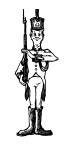 Командир позвал солдат: (Показать пальцы «Становитесь дружно в ряд! Обеих рук)
Будем пальчики сжимать:   (Сжимать и 1,2,3,4,5.                               Разжимать пальцы)Будем весело шагать» («Шагать» указательным  и средним пальцем по столу.)Конструирование: «Ракета». Продемонстрируйте образец постройки «Ракета», показывая и объясняя порядок выполнения постройки (три кубика ставятся друг на друга вертикально, сверху — конус), предложите ребенку построить такую же ракету.  Произносите потешку:                                          Мы ракету собираем,              Космонавта запускаем,              Вот ракета старт берет,                                           Совершит она полет!В этой игре у детей формируется интерес к конструированию, ребенок учится строить по показу, используя разные формы (кубики, конус).Рисование : «Салютики».Вам понадобится соломинка для коктейлей, альбомный лист или ватман, краски. Накапайте жидко разведенную краску на лист и покажите ребенку, как нужно дуть на пятно, краска разбрызгивается — «Салют!».Затем  предложите ребенку самому капнуть краску другого цвета и подуть, радуйтесь, хвалите ребенка.Лепка: «Самолет». Предложите ребенку слепить самолет: отщипнуть кусок пластилина,  на дощечке раскатать столбик. Таким же образом надо сделать второй столбик и немного расплющить его — это будут крылья. Затем покажите, как нужно прикрепить расплющенный столбик сверху на первый столбик перпендикулярно (крест-накрест). Можно загнуть хвост самолета.Воспитатель : Нестеренко Елена ВячеславовнаГруппа «Сказка»20.02.2018 год